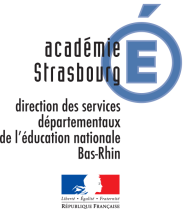 Nom - prénom Ecole  Insee GradeCirconscriptionOBERNAI DépartementBAS-RHINAUTORISATIONS D’ABSENCE Joindre obligatoirement un justificatifAUTORISATIONS D’ABSENCE Joindre obligatoirement un justificatifAUTORISATIONS D’ABSENCE Joindre obligatoirement un justificatifAUTORISATIONS D’ABSENCE Joindre obligatoirement un justificatifAUTORISATIONS D’ABSENCE Joindre obligatoirement un justificatif DE DROITMotif à préciser :duau FACULTATIVES Motif et lieu à préciser :duauDate et signature de l’enseignant Hors département :AVIS DE L’IENFavorableObservation et signature de l’IENA.GASSER Hors département :AVIS DE L’IENDéfavorableObservation et signature de l’IENA.GASSER Dans le  département :DECISION DE L’IENAccordObservation et signature de l’IENA.GASSER Dans le  département :DECISION DE L’IENRefusObservation et signature de l’IENA.GASSERCADRE RESERVE A L’IA-DASENCADRE RESERVE A L’IA-DASENCADRE RESERVE A L’IA-DASENCADRE RESERVE A L’IA-DASENCADRE RESERVE A L’IA-DASENCADRE RESERVE A L’IA-DASENHORS DEPARTEMENTDÉCISION DE L’IA-DASEN(le cas échéant)Accordavec traitementHORS DEPARTEMENTDÉCISION DE L’IA-DASEN(le cas échéant)Refussans traitement